Lesson 7: Multiply Three- and Four-digit Numbers by One-digit NumbersStandards AlignmentsTeacher-facing Learning GoalsMultiply three- and four-digit numbers using place value understanding and properties of operations.Student-facing Learning GoalsLet’s multiply three- and four-digit numbers by one-digit numbers.Lesson PurposeThe purpose of this lesson is for students to multiply a whole number of up to four digits by a one-digit number by decomposing factors by place value, finding partial products, and using properties of operations.In the previous lesson, students represented multiplication using base-ten diagrams and rectangular diagrams, and used place value reasoning to multiply two-digit numbers by one-digit numbers. In this lesson, they use rectangular diagrams and expressions to multiply up to four-digit numbers by one-digit numbers. They continue to use place value reasoning to decompose the multi-digit factor and to use partial products in their computation.Students should have multiple opportunities to hear the term “partial products” as referring to the results of multiplying a part of one factor and the other factor (or a part of one factor and a part of the other factor).Access for: Students with DisabilitiesRepresentation (Activity 2) English LearnersMLR2 (Activity 1)Instructional RoutinesEstimation Exploration (Warm-up)Lesson TimelineTeacher Reflection QuestionHow can you leverage each of your student’s ideas to support them in being seen and heard in tomorrow’s math class?Cool-down(to be completed at the end of the lesson)  5minThe Value of the ProductStandards AlignmentsStudent-facing Task StatementFind the value of . Show your reasoning.Student Responses1,308. Sample response: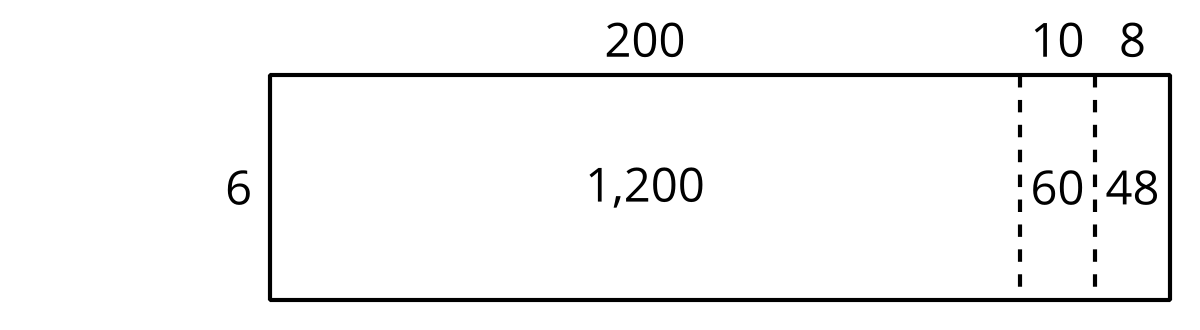 Addressing4.NBT.B.5Warm-up10 minActivity 115 minActivity 220 minLesson Synthesis10 minCool-down5 minAddressing4.NBT.B.5